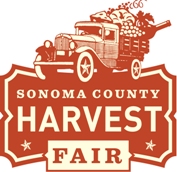 NOTICE OF MEETING OF THE MARKETING, PR, AWARDS NIGHT COMMITTEEESONOMA COUNTY HARVEST FAIRWednesday, September 13, 2023, at 4:00 p.m.Sonoma County FairgroundsAdministration Building, Board RoomNotice is hereby given that meetings of the Sonoma County Harvest Fair will convene at times and location set forth in this notice. AGENDAMEMBERS:  Claudia Vecchio, Chair, Ethan Brown, Pat Emery, Les Perry, Amy Tesconi, Lisa Wittke SchaffnerCall to OrderApproval of AgendaPublic Comments on issues not on the Agenda: Any member of the audience desiring to address the Board on a matter not on the agenda: Please stand and after receiving recognition from the Chair, please state your name and make your comments. In order that all interested parties have an opportunity to address the Board, each person is granted 3 minutes to speak. While members of the public are welcome to address the Board, under the Brown Act, Board members may not deliberate or take action on items not on the agenda, and generally may only listen. For items that are on the agenda, each person will be allowed to address the topic being discussed and will be allowed 3 minutes to speak.Review Marketing Campaign Plan - TyffaniReview of Proposed Ad Buys - TyffaniDiscussion & Possible Action: Content for the Press Democrat Insert and Deadlines.Discussion & Possible Action: Awards NightCatering UpdateEmcee SelectionRun of ShowReview of Programming (including slide show)Selection of people that will introduce each award recipient.Request for Future Agenda ItemsAdjournmentNEXT MEETING:  TBDDISABLED ACCOMODATION: If you are a person with a disability and require information or materials in an appropriate alternative format; or if you require any other accommodation, please contact 707-545-4200.  Advance notification within this guideline will enable the County to make reasonable arrangements to ensure accessibility.